         Plán činnosti – duben 2023                     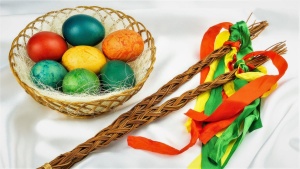 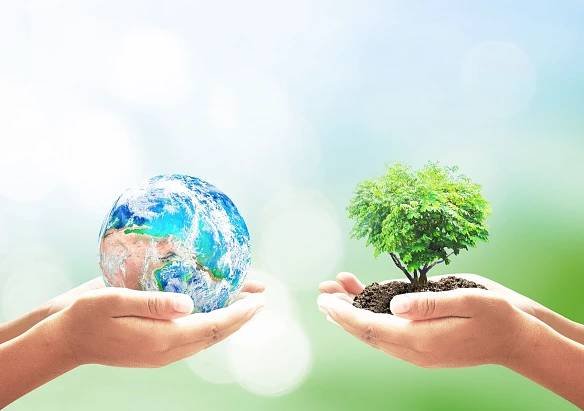     5. 5. 2023 v Kině Pohoda – Slavnostní vyhlášení VV soutěže – „Pohádky z batůžku“.DatumČasMístoObsahPartnerVstupnéZodp.Od 3. 4.PrůběžněVe třídáchPodtéma – „Velikonoce – svátky jara“Pg. pracovnice3. 4. – 11. 5.PrůběžněVe třídáchZápis prázdninové docházkyRodičePg. pracovnice4. 4.14,00 – 17,00ZŠ Průchodníi B. NěmcovéZápis do 1. tř. ZŠ – předškolní dětiRodiče5. 4.9,00 – 11,30IPOSDopravní soutěž – předškolní dětiSVČ DUHAPg. pracovnice6. 4.Velikonoční prázdniny v ZŠ7.4. – 10. 4. Velikonoční svátky – MŠ zavřenaOd 11. 4.PrůběžněVe třídáchPodtéma – „Den Země – 22. duben“ –ekologiePg. pracovnice12. 4.Termín ukončení výběru VV prací dětí do soutěže – „Pohádky z batůžku“P. Tomášková13. 4.11,00 – 11,35 1. skup.11,35 – 12,05 2. skup.SluníčkaSférické kino – „Barney a Beenie“ – téma moře, ekologie, ochrana přírodySférické kino Brno85,-P. Tomášková17. 4. 16,00Schůzka pracovní skupiny rodičůJ. Matlochová19. 4.MŠTInkasní platby – KvětenRodičeL. Pecinová20. 4.MŠDInkasní platby – KvětenRodičeL. PecinováOd 24. 4. PrůběžněVe třídáchPodtéma „Čáry máry“ Pg. pracovnice24. 4.12,00 – 16,30MŠTPlatby v hotovosti – KvětenRodičeL. Pecinová25. 4.12,00 – 16,30MŠDPlatby v hotovosti – KvětenRodičeL. Pecinová26. 4.9,00MŠFocení na tablo – předškolní dětiSpolečné fotografie tříd – všechny dětiPhotodienst BrnoJ. Matlochová27. 4. 10,30VčeličkyDivadelní představení –„Když se čerti ženili“Loutkové divadlo Opava -velké marionety70,-P. Tomášková27. 4.16,30Šk. zahradaZahradní akce pro rodiče a dětiRodičePg. pracovnice